ВИКТОРИНА “ЛЕТНЕЕ НАСТРОЕНИЕ” ОТ САЙТА «ВРЕМЯ ЗНАНИЙ»Распечатайте (размножьте) бланк с заданиями по количеству участниковЗаполните анкетные данныеПрочитайте текст заданияПравильный ответ необходимо отметить любым знакомАнкетные данные:Фамилия, имя участника: _______________________________________1. Кто тут лишний?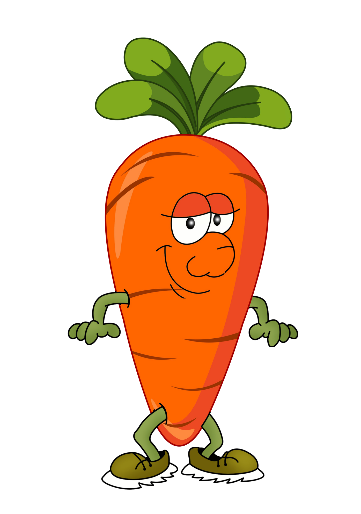 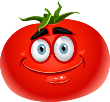 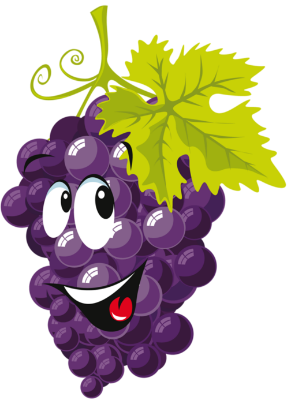 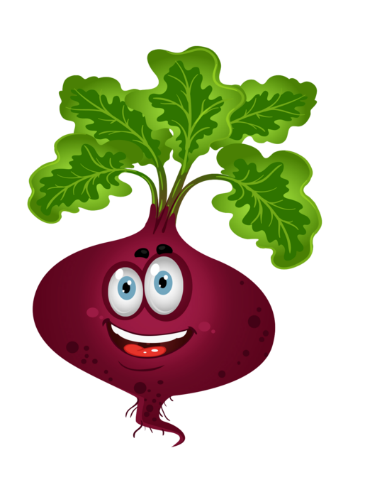 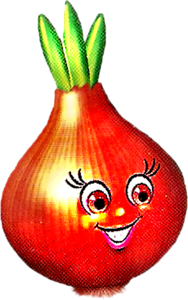 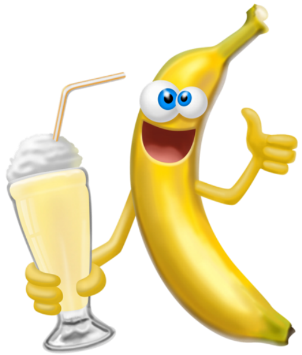 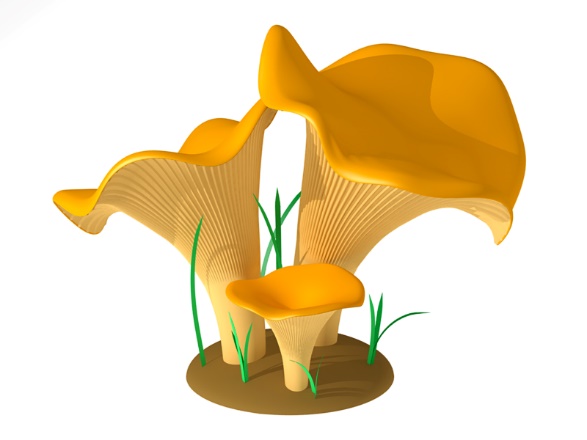 2. Какие грибы съедобные?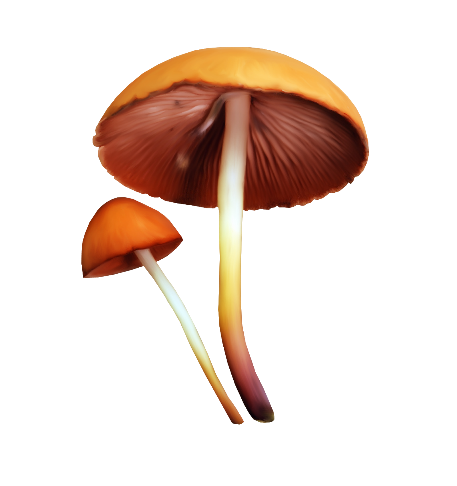 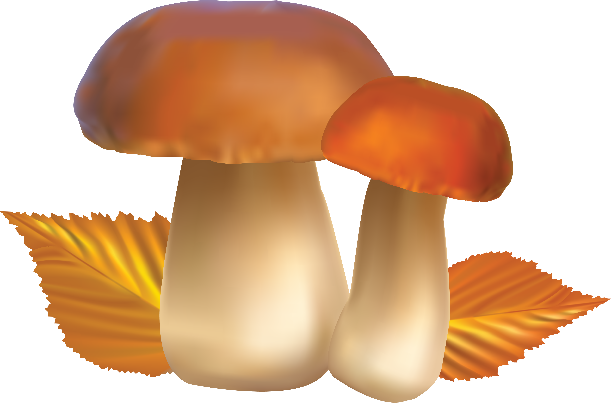 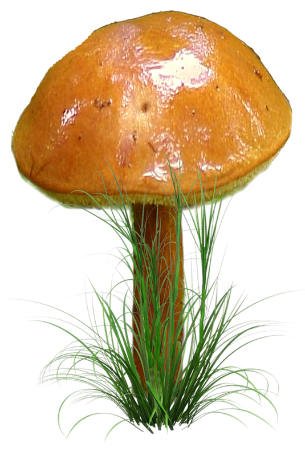 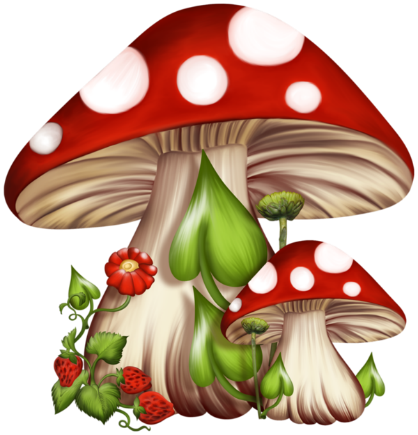 3. Что нужно взять  с собой на пляж?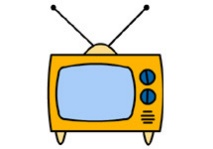 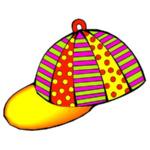 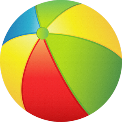 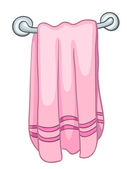 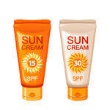 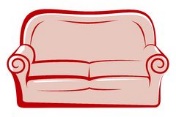 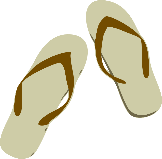 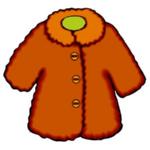 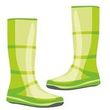 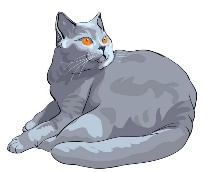 4. КАКОЕ СЛОВО ЗАГАДАНО В КРОССВОРДЕ?Летом я и мой дружок              Бегаем на бережок.Мы чуть свет всегда встаем,Спиннинг, удочки берем, Червячков в консервной банке.Это нужно для приманки.Чем мы увлекаемся?Как мы называемся?Зеленеет и растет,И всю жизнь лишь воду пьет.А место жительства – горшок,И зовут его ?Листья клёна пожелтели,
В страны юга улетели
Быстрокрылые стрижи.
Что за месяц, подскажи? Направо вода и налево водаПлывут здесь суда и туда и сюда.Но если захочешь напиться, дружок,Соленым окажется каждый глоток.5. НАЙДИ ЦВЕТОК ПО ЗАГАДКЕ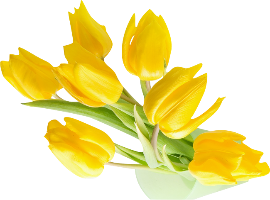 Гадает Маринка, гадает Наташка,На этом цветке под названием…Словно синий огонёк
Кто-то вдруг во ржи зажёг.
Яркий полевой цветок.
Что же это?                                                 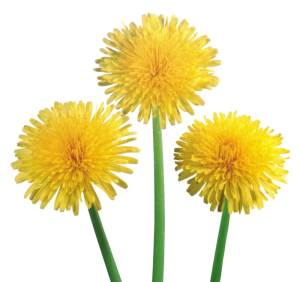 Облако на ножке
              У меня в ладошке.
              Мне не утерпелось.
              Дунул - разлетелось.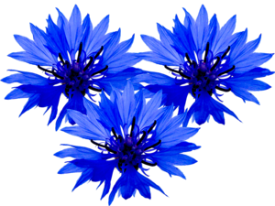 Из луковки вырос,
              Но в пищу негож.
              На яркий стаканчик
              Цветок тот похож.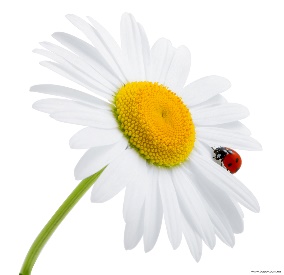 Количество набранных балов _______ (1 верный ответ = 1 балл, всего 11 баллов)Место ______Баллы подсчитывает и определяет место педагог (воспитатель) – организатор.11-10 баллов – 1 место9-8 баллов – 2 место7-6 баллов – 3 местоМенее 6 баллов - участник